La catéchèse pour les nulsLe nouvel itinéraire de catéchèse à BruxellesLa catéchèse pour tous les âges: définitions
La catéchèse, c’est quoi ?Etymologiquement parlant, la catéchèse, c’est mettre en écho la Parole de Dieu et nos expériences de vie, elle nous met en résonnance les uns par rapport aux autres dans la foi. C’est autant l’initiation que la formation permanente des chrétiens ; c’est découvrir et approfondir la foi. Catéchèse d’initiation, pour ‘Naître  à  la foi’ : La foi se découvre au travers de la catéchèse d’initiation. Les enfants, adolescents, adultes qui en font la demande peuvent être ‘initiés’ à la foi et à la vie chrétienne. Ils cheminent vers les sacrements de l’Initiation chrétienne, à savoir le baptême, la confirmation, l’eucharistieCatéchèse de maturation, pour ‘Grandir dans la foi’ : Après l’initiation chrétienne, nous sommes tous invités – qu’on soit ado ou adulte - à grandir dans la foi que nous avons découverte.Qu’est-ce qu’un sacrement ?
Commençons par deux exemples : si vous avez fait baptiser votre enfant, vous avez demandé le sacrement du baptême. De même, si vous êtes mariés à l’église, vous avez vécu le sacrement du mariage.Les sacrements sont des signes visibles du don de Dieu (la grâce), qui permettent aux hommes de prendre conscience de la présence de Dieu au milieu d´eux. 
Dans le sacrement, c’est Dieu qui agit par l’intermédiaire du prêtre ou du diacre. 
II existe sept sacrements : le baptême, la confirmation et l’eucharistie, la réconciliation, l’onction des malades, le sacrement de l’ordre (par lequel on devient diacre, prêtre ou évêque) et le mariage. Le baptême, la confirmation et l’eucharistie constituent "l’initiation chrétienne". 
Au travers du sacrement, le Christ lui-même agit et nous rejoint dans des situations particulières de notre vie.Qu’est-ce qu’on apprend en catéchèse ?
Il est bon d’apprendre des savoirs sur la foi : connaître qui est Jésus, son message d’amour, et sa manière de l’annoncer ; découvrir ce qu’est l’Alliance et ce que signifie l’appel de Dieu à entrer en alliance avec lui….
Mais la catéchèse, c’est aller à la rencontre de Jésus et grandir dans la relation au Christ, par la vie de prière et par la célébration des sacrements. Les savoirs sur la foi sont au service de la découverte et de l’expérience de foi.Lorsqu’on est adulte, on se rend compte parfois que notre foi est faite de clichés et qu’il s’agirait bien de la ‘dépoussiérer’ et  de briser cette représentation figée qu’on peut en avoir. Tout au long de notre vie, nous sommes appelés à grandir dans la foi reçue dans l’enfance.
En quoi la catéchèse est-elle différente du cours de religion ?
Les thèmes abordés sont proches mais les dynamiques sont différentes. Au cours de religion, l’enfant reçoit une première information religieuse. L’école peut aussi, si elle le souhaite, mettre sur pied des activités d’animation spirituelle. La catéchèse est un parcours où l’on apprend et expérimente la foi et la vie chrétienne en contact et avec le soutien de la communauté. Il y a aujourd’hui dans certains lieux peu de lien entre le cours de religion et la catéchèse et c’est dommage. Nous souhaitons que des ponts se créent entre l’un et l’autre, dans le respect du rôle de chacun.Qui est accepté en catéchèse ?
Tout le monde. Aucun enfant, aucun jeune, aucun adulte, quel que soit son âge ne doit être exclu de la catéchèse. Jusqu’à 8 ans, l’enfant peut trouver sa place dans un groupe d’Eveil à la foi, organisé dans une Unité pastorale de sa commune. Dès 8-9 ans, il peut rentrer dans un parcours de catéchèse d’initiation. A partir de 11 ans, le jeune peut être accueilli en Pastorale des Jeunes et rejoindre les  propositions pour les ados. Si certains ont une demande de sacrements, ils pourront être accompagnés et formés en lien avec ces différentes activités. Un adulte peut également entrer dans une démarche de catéchèse pour découvrir la foi (s’il souhaite devenir chrétien par exemple) ou pour approfondir sa foi.  Des lieux de formation continuée pour grandir dans la foi existent dans les Unités pastorales : groupes de foyers, groupes de prière, cellules de solidarité, chorales, groupes de partage biblique…etc.Les demandes pour recevoir les sacrements de l’initiation chrétienne (baptême, confirmation, eucharistie) pour adultes (à partir de 18 ans) relèvent du Service du catéchuménat www.baptemeadulte.be A qui s’adresser pour inscrire son enfant/ado à la catéchèse ou pour devenir chrétien en tant qu’adulte ?Pour les enfants : Le plus simple est de contacter l’Unité pastorale la plus proche de votre domicile ou celle avec laquelle vous vous sentez le plus d’affinités. Dans beaucoup d’Unités pastorales, il y  a un(e) ‘responsable catéchèse’, qui vous donnera toutes les infos pratiques et qui pourra également répondre à vos questions.
Retrouvez ici la liste des paroisses de Bruxelles par commune et leurs coordonnées. Pour les jeunes entre 11 et 17 ans : voir www.jeunescathos-bxl.org Pour la catéchèse d’initiation adulte (à partir de 18 ans) : Quand est-ce que ça s’arrête, la catéchèse ?
La catéchèse, c’est découvrir et grandir dans la foi et dans la joie ; c’est rencontrer un ami, Jésus, et grandir dans cette relation au Christ. A 7 ou 77 ans, notre foi s’exprime, se vit différemment : si on en a le désir, la catéchèse, c’est pour toute la vie. La catéchèse d’initiation vise le désir de ‘naître à la foi’. Mais la catéchèse ‘Grandir dans la foi’, qu’est-ce que cela veut dire, concrètement ?
La foi reçue dans l’enfance ressemble rarement à la foi d’adulte. Pourquoi ?  Parce que c’est au travers de notre parcours de vie que la foi (nous) travaille et nous façonne.  Or notre vie est rarement un long fleuve tranquille : un mariage – le deuil d’un proche – l’arrivée d’un enfant – une crise familiale - une maladie – un défi professionnel à relever…, autant d’évènements qui bousculent et peuvent parfois chahuter nos représentations de la foi. C’est ainsi que s’entament des chemins en quête de sens, et sur ces chemins, qu’ils soient de souffrance ou de joie, l’on trouve, au détour du sentier, un compagnon pour la route…Jésus vient à nous, au cœur même de notre vie humaine.Il existe déjà dans des Unités pastorales des lieux où on peut partager sa foi avec d’autres : groupe de foyers, groupes bibliques, cellule de solidarité, chorales, activités artistiques en lien avec la foi…etc.  Ouverts à tous, ces groupes gagnent à être en lien étroit avec la communauté paroissiale car ils sont au cœur de la vie de la paroisse.Existe-t-il des parcours pour les adultes ? 
Oui. Après réception des sacrements du baptême, de la confirmation et de l’eucharistie, nous sommes envoyés sur le chemin de la foi, tout au long de notre vie. Il est important de grandir dans cette foi que nous avons découverte, important de prendre du temps pour approfondir sa relation au Christ ; il est utile de se donner des repères pour vivre sa vie dans la foi et répondre aux nouvelles questions que la vie pose à chacun ; il est bon, tout simplement, de se rencontrer en petits groupes, et de partager sa foi… Dans le mot ‘catéchèse’, il y a le mot ‘écho : comment dialoguer en nous écoutant les uns les autres, en laissant la parole de l’autre, et celle du Christ, faire écho en nous ?Il y a de nombreuses manières de grandir dans la foi : dans des équipes où l’on partage sa vie de foi au quotidien, des ateliers ‘Bible’ où on peut lire et partager autour d’un récit biblique, des groupes de prière sous toutes ses formes, des cellules de solidarité, des chorales qui soutiennent la prière et la louange, des activités culturelles en lien avec la foi, des pèlerinages ou des lieux de formation continuée comme l’Ecole de la foi… De plus en plus d’unités pastorales organisent également des temps forts où l’ensemble de la communauté - enfants et adultes - est rassemblée pour vivre un temps de catéchèse, de célébration et de convivialité.Quant aux adultes qui veulent devenir chrétiens, ils reçoivent, au terme d’un cheminement de deux ans, le baptême, la confirmation et l’eucharistie en une même célébration, de préférence à Pâques. Pour plus d’infos, contacter les équipes de catéchuménat : www.baptêmeadulte.beLes adultes baptisés qui demandent la confirmation ou l’eucharistie peuvent s’adresser aux mêmes équipes.Quelle différence entre catéchisme et catéchèse ?
Le catéchisme désigne le livre des contenus de la foi (Catéchisme de l’Eglise catholique). Cependant, ce terme fait parfois penser à une méthode de ‘question-réponse’ pour apprendre ces contenus. Ce temps est heureusement révolu. L’Eglise a récemment introduit un nouveau terme, la catéchèse, qui inclut un cheminement continu, jalonné d’étapes liturgiques, des moments vécus en équipe, des rencontres avec les familles et des moments communautaires.Renouvellement du modèle de catéchèse
Pourquoi changer le système de catéchèse ?Parce que les conditions de transmission de la foi ont changé. Les lieux traditionnels d’éducation à la foi - famille, école, paroisse, mouvement de jeunesse - ont peu à peu perdu cette capacité d’ouvrir à la foi. Il s’agit de passer d’une dynamique d’entretien d’une foi existante à une dynamique d’éveil, d’initiation à la foi et à la vie chrétienne. Parce que le parcours catéchèse est parfois devenu uniquement une préparation à des sacrements, ceux-ci marquant bien souvent la fin du parcours de foi. Nous voulons offrir une véritable initiation à la vie chrétienne. C’est pourquoi il est pour nous important de proposer la catéchèse comme un cheminement, au sein d’un parcours continu dont les sacrements sont des étapes essentielles.Cheminement avant- après :
Auparavant :Aujourd’hui : Lien vers dépliants :Ma paroisse est-elle concernée par ce changement ? 
Bien sûr, en tout cas si vous habitez à Bruxelles ! A partir de septembre 2015, toutes les Unités pastorales de Bruxelles se mettent en marche vers la nouvelle catéchèse. Les ancien et nouveau itinéraires de catéchèse vont se chevaucher quelques années durant et le Département Grandir dans la foi du Centre Pastoral de Bruxelles est là pour épauler les équipes de catéchèse locale et les aider à gérer au mieux la transition. Plus de la moitié des Unités pastorales ont démarré le nouveau modèle catéchèse en septembre 2014 ; les responsables locaux en catéchèse organisent les parcours avec enthousiasme et ceux-ci sont généralement accueillis très favorablement par les parents.Ce nouveau modèle de catéchèse, c’est uniquement pour Bruxelles ?
Les constats et les objectifs qui ont guidé ce renouvellement ne sont pas spécifiques au Vicariat de Bruxelles. Toute la pastorale catéchétique occidentale est travaillée par cette question : comment passer d’une logique d’entretien de la foi et de préparation à des sacrements à une dynamique d’ouverture vers celles et ceux qui sont en quête de sens, une invitation à une ‘initiation’ à la foi et à un accompagnement pour vivre dans cette foi, en lien avec la communauté. Cette réflexion a également été menée au Brabant Wallon, dans le diocèse de Tournai et aussi dans de nombreux diocèses français et canadiens. Même si la mise en œuvre peut être un peu différente, ici ou là, c’est partout la même dynamique, la même aspiration.
Est-ce que la pastorale néerlandophone de Bruxelles suit ce renouvellement de la catéchèse ?
La pastorale néerlandophone est intéressée par les nouvelles orientations de la pastorale francophone de Bruxelles, en termes de catéchèse. Une même inspiration sous-tend sa réflexion aujourd’hui et elle est en route pour la concrétiser. (voir http://www.kerknet.be/vicariaatbrussel/content.php?ID=71)Y-a-t-il des questions, des résistances ?Là où il y a changement, a fortiori quand il y a changement de mentalité, il y a toujours des peurs, des résistances, des questions. Car il s’agit vraiment de changer de posture, de modifier la manière dont on pense la pastorale !Le département Grandir dans la Foi (www.grandirdanslafoi.be) est mandaté, disponible pour accompagner les équipes locales, entendre leur questionnement, conseiller des mises en œuvre, soutenir les initiatives. Ce renouvellement se met en place progressivement et là où la transition est déjà amorcée, les échos sont plutôt prometteurs et confiants.   Vers les sacrements, concrètement
À quel âge aura lieu la 1ère communion pour les enfants ? 
Vers 11 ans (fin de 5ème primaire). L’enfant rentre en parcours catéchèse à l’âge de 8-9 ans (3ème / 4ème  primaire). Le parcours s’étend sur 2 ou 3 ans selon les pratiques locales. A l’issue du parcours, les enfants reçoivent les sacrements de l’Initiation chrétienne : baptême-confirmation-eucharistie, ensemble, dans cet ordre-là. Les jeunes pourront poursuivre leur parcours en Pastorale des Jeunes.L’important est de prendre au sérieux le désir de l’enfant, de privilégier le cheminement, de valoriser l’implication des parents et le soutien de la communauté.Jusqu’à 8 ans, un temps d’Eveil à la foi est proposé aux enfants, dans le cadre de l’eucharistie dominicale ou par d’autres biais. Ce temps est important dans le processus de transmission de la foi puisqu’il éveille les tout jeunes enfants à la prière, aux récits bibliques, à la relation d’amour avec le Christ,… Renseignez-vous sur ce qui existe dans votre Unité pastorale. Retrouvez ici la liste des paroisses de Bruxelles par commune et leurs coordonnées.Une communion ‘privée’ peut s’envisager au cas par cas, sans attendre l’aboutissement du parcours.  Cette communion anticipée relève avant tout de la responsabilité des parents.6-7 ans est un âge merveilleux pour faire sa première communion ! Pourquoi supprimer ça ?C’est merveilleux de devenir chrétien, quel que soit l’âge, et l’expérience vécue avec les adultes qui ont reçu les sacrements de l’initiation chrétienne nous le montre bien. C’est vrai que les enfants jusque 8 ans ont en eux une sensibilité particulière, une véritable ouverture à la foi. L’émerveillement pour les récits bibliques, la rencontre avec la personne de Jésus, l’initiation à la prière, toutes ces choses touchent les jeunes enfants profondément. C’est précisément dans cette ligne que le  temps d’Eveil à la foi doit être conçu. Nous souhaitons que ce genre d’activités pour les plus jeunes puisse être mis sur pied le plus largement possible.La 1ère communion se replace dans la perspective d’un cheminement et l’eucharistie comme le sommet de l’initiation du chrétien ; c’est l’eucharistie qui va alimenter la vie du croyant, qui va la nourrir et la faire grandir tout au long de sa vie. Le parcours de catéchèse ne doit pas préparer à la fête d’un seul jour mais elle doit initier à la joie de croire.Et si on a ‘raté’ le début du cheminement ? 
La proposition type pour la catéchèse d’initiation ‘enfants’ démarre à 8/9 ans. Mais de plus en plus souvent des familles font la demande d’une initiation chrétienne de leurs grands enfants et ados de 11-13-15 ans … Rien n’est perdu, rassurez-vous !A l’instar de l’initiation pour les enfants, le nouvel itinéraire est possible pour ces jeunes : un cheminement de 2 ans,  avec des outils catéchétiques et des méthodes pédagogiques adaptées en fonction des âges. (voir www.jeunescathos-bxl.org )Par ailleurs, certains adultes font la demande de l’initiation chrétienne. Il est toujours possible pour un adulte, quel que soit son âge, de commencer un cheminement vers le baptême, la confirmation et l’eucharistie. Plus d’infos sur www.baptemeadulte.be Est-ce que les baptêmes de bébés sont supprimés ? 
Certainement pas ! Le baptême des petits enfants est une valeur que nous souhaitons conserver. Ce que le nouvel itinéraire permet, c’est d’accueillir dans le parcours de la catéchèse un enfant qui n’aurait pas encore reçu le baptême. Celui-ci fera le parcours avec les autres enfants déjà baptisés et à l’issue de ce parcours, il recevra les sacrements de l’initiation chrétienne, pour ce qui le concerne personnellement, baptême, confirmation et eucharistie.Qu’est-ce que je fais avec mon ado ?
Entre 11 ans et 17 ans, le jeune peut être accueilli en Pastorale des Jeunes par le biais d’une multitude d’activités qui les rejoignent dans leur questionnement et leur style de vie : participation active à des célébrations, activités sociales, activités autour de la prière, ...Si certains ont une demande de sacrements, ensemble avec d’autres jeunes du leur âge, ils pourront être  accompagnés et formés au travers d’un parcours de deux ans, avec des outils catéchétiques et des méthodes pédagogiques adaptés (voir www.jeunescathos-bxl.org) Pourquoi une nouvelle place pour la confirmation ?
La confirmation a souvent été considérée comme le sacrement de la maturité, de l’engagement et on a parfois donné l’impression que la confirmation était le sommet des trois sacrements de l’initiation chrétienne. Or, cette manière de voir les choses n’est pas correcte.Le sens de la confirmation n’est pas de ‘ratifier’ soi-même son baptême, ni même de s’engager personnellement dans sa foi (ce qui est en fait le rôle de la Profession de foi).  La confirmation vient par une ultime onction parachever le baptême : l’évêque marque le nouveau baptisé avec l’huile sainte, le sceau du Saint Esprit, et signifie par là que ce dernier fait pleinement partie de l’Eglise.D’où le souhait de retrouver l’unité du parcours de l’initiation chrétienne : baptême – confirmation – eucharistie. Que faites-vous de la Profession de foi ?
La profession de foi n’apparaît plus dans l’itinéraire type de la catéchèse d’initiation. Elle ne constitue d’ailleurs pas un sacrement de l’Initiation chrétienne. C’est pourquoi nous suggérons de la placer dans la catéchèse ‘Grandir dans la foi’, dans le cadre de la croissance, de la formation continue.Il est essentiel de réfléchir, partager, échanger sur les questions de la foi et les différentes manières de la vivre. La foi n’est pas quelque chose de statique, elle évolue avec l’âge et les différents événements ou étapes de la vie : mariage, naissance d’un enfant, insertion dans la vie professionnelle, traversée de la maladie, perte d’un proche ou soucis familiaux,… Grandir dans la foi ne se fait pas hors de la vie, mais au travers des parcours de vie. C’est dans le quotidien que la foi (nous) travaille. On peut proclamer sa foi  à diverses reprises lors de fêtes de la foi, de matinées paroissiales de catéchèse, de soirées témoignage, …. Et c’est autrement signifiant si on la professe ensemble, côte-à-côté comme ado - jeune adulte - personne d’âge mûr.Vous calquez le parcours catéchèse enfant sur l’accompagnement des adultes en demande d’initiation chrétienne (Service du catéchuménat). Pourquoi ?En effet, l’itinéraire proposé pour les enfants se base sur l’accompagnement des adultes. Car la manière de procéder avec les adultes intègre cette dynamique de cheminement et d’’initiation’ à la vie chrétienne. Il fonctionne ainsi depuis une vingtaine d’années à Bruxelles et porte beaucoup de fruits. Parmi les caractéristiques du parcours d’accompagnement avec les adultes, citons ceci :La célébration des sacrements n’est pas un acte isolé mais l’étape décisive d’un chemin qui est celui de la découverte de la foi.On apprend à lire la Bible, on est appelé à la conversion personnelle, on est initié à la liturgie, on est invité à rencontrer une communauté, on apprend à prier….Ce genre d’itinéraire permet d’accueillir toutes les demandes – même celles qui sont hors cadre – et il offre une possibilité de cheminement qui respecte le temps de réflexion et de discernement nécessaire entre la demande et la célébration du sacrement.En quoi les parents / adultes référents sont-ils associés au parcours catéchèse de leur enfant ?
Tout au long du parcours de catéchèse, des temps de partage, d’approfondissement parents-enfants sont prévus, en paroisse ou avec des groupes. Il y a aussi des temps forts communautaires, qui sont des temps de rassemblement, de partage, d’enseignement, de convivialité et de célébration offerts à l’ensemble de la communauté locale : chacun donne et apporte quelque chose. On créé ainsi une dynamique au sein de la communauté, on approfondit et on vit la foi ensemble, avec l’idée de s’y nourrir, de cheminer à la suite du Christ… Ces catéchèses intergénérationnelles se déclinent sous forme de pèlerinages, temps forts, marches, matinées catéchèse, rallyes, grands jeux de carême,….. Renseignez-vous sur ce qui se passe dans votre Unité pastorale. 
Retrouvez ici la liste des paroisses de Bruxelles par commune et leurs coordonnées.Certaines Unités pastorales font appel aux parents pour donner la catéchèse ‘enfant’. Comment les accompagnez-vous dans ce service ?Certaines Unités pastorales ont fait le choix de confier la catéchèse d’initiation des enfants à des parents qui s’engagent de manière ponctuelle pour ce service. C’est une aide précieuse et vraiment, merci à toutes celles, à tous ceux qui donnent un coup de main ! Ces parents sont tout d’abord accompagnés, formés, soutenus en Unité pastorale par les équipes en place. Ensuite, pour tous ceux qui accompagnent aussi bien des enfants que des jeunes ou des adultes, nous proposons chaque année une série d'ateliers autour d'un thème (en 2015, ce fut les rencontres autour de la Bible). Et nous réfléchissons à un programme de formation plus large pour les années à venir (voir www.grandirdanslafoi.be)Une rencontre pour tous les catéchistes, engagés à long terme et occasionnels, les accompagnateurs, les animateurs, tout qui est impliqué dans des groupes d’initiation, de transmission et de croissance dans la foi est prévue chaque année au mois de juin. 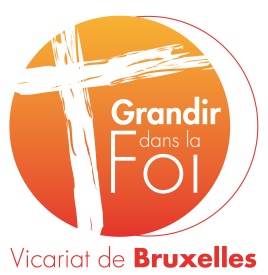 Encore une question ? N’hésitez pas ! Posez-la à grandirdanslafoi@catho-bruxelles.be ,ou 02/533.29.60-61-63www.grandirdanslafoi.be